ISTITUTO COMPRENSIVO “MARIA GRAZIA CUTULI”VIA Boccioni, 1 Tel/Fax. 0962/96163588900 CROTONE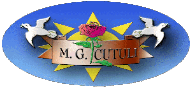 Modello di “Domanda disponibilità Funzione Strumentale”OGGETTO:Richiesta attribuzione di Funzioni Strumentali al Piano dell’Offerta Formativa perl’ a. s. 2023/2024Il/la	sottoscritto/a	,	docente	di	-	in servizio presso codesto Istituto, CHIEDE l’attribuzione della seguente Area, nell’ambito delle funzioni strumentali al Piano dell’Offerta Formativa, identificata/e dal Collegio dei Docenti in data 04/09/2023:Dichiara:di aver svolto i seguentiincarichi:di possedere i seguenti titoli e competenze coerenti con l’incarico da attribuire:di essere disponibile a cambiare Area	SI	□	NO	□N.B. a) Le Funzioni relative alle suddette Aree saranno esplicitate nelle singole Nomine.b) Nell’ambito dell’AREA, dove sono nominate due docenti, al posto di uno, il budget viene diviso per due.Data,	FirmaScheda richiesta attribuzione di funzioni strumentali al Piano dell’Offerta FormativaAlla c.a. del Dirigente ScolasticoDott.ssa Annamaria MALTESEAnno Scolastico 2023-2024AREA N. 1): (si prevedono al max n. 2 Docenti):AGGIORNAMENTO/STESURA  FINALE E PUBBLICAZIONE:documentazione PROGRAMMATICA D’ISTITUTO: P.T.O.F./RAV/Regolamento/Patto Corresponsabilità/Autovalutazione/Bilancio Sociale.AREA N. 2: ( si prevedono al max n. 2 Docenti)AGGIORNAMENTO/STESURA FINALE E PUBBLICAZIONE:Documentazione didattica e valutativa, Curriculum d’Istituto e Modulistica.AREA 3: (si prevedono al max n. 2 Docenti) Mondo disabilità e InclusioneAREA 4: (si prevedono al max n. 2 Docenti)Rapporti con Enti esterni, Organizzazione Manifestazioni, Visite e uscite didattiche, Orientamento e Continuità, Progetti d’Istituto.